Értesítjük Tisztelt Fogyasztóinkat, hogy2018. április 10.-én 8:00 óra és 11:00 óra közöttvízhálózaton végzett munkálatok miattvízhiány várható.A felzavarosodott víz ülepítés után fogyasztható.A karbantartási munkák tervszerű elvégzése hosszú időre garantálja Önöknek a megbízható és kiváló minőségű vízszolgáltatást.Szíves türelmüket és megértésüket köszönjük!Fővárosi Vízművek Zrt.www.vizmuvek.huVízvonal: 06 1 247 7777; hibabejelentés: 06 80 247 247vizvonal@vizmuvek.huMunkaszám: V2018-02777Érintett közterületszakaszok:  Fő u. páratlan oldal az 1. szám-Vízmű között, Hősök tere 1-7. között,Vásártér u.…………………………………………………………………………………………………..…………………………………………………………………………………………………..…………………………………………………………………………………………………...………………………………………………………………………………………………….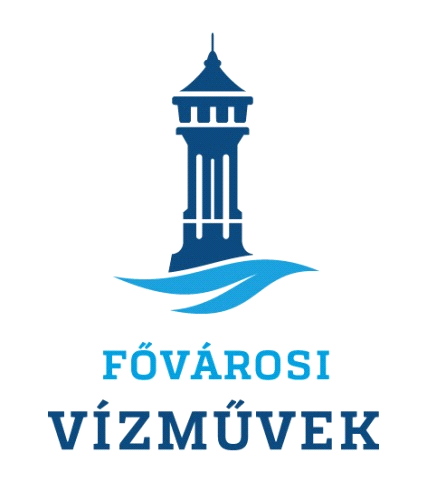 